ПОЛУАВТОМАТИЧЕСКИЕ ДВУХКОЛОННЫЕ СТАНКИ ДЛЯ РЕЗКИ ПОД РАЗНЫМИ УГЛАМИТехнические характеристики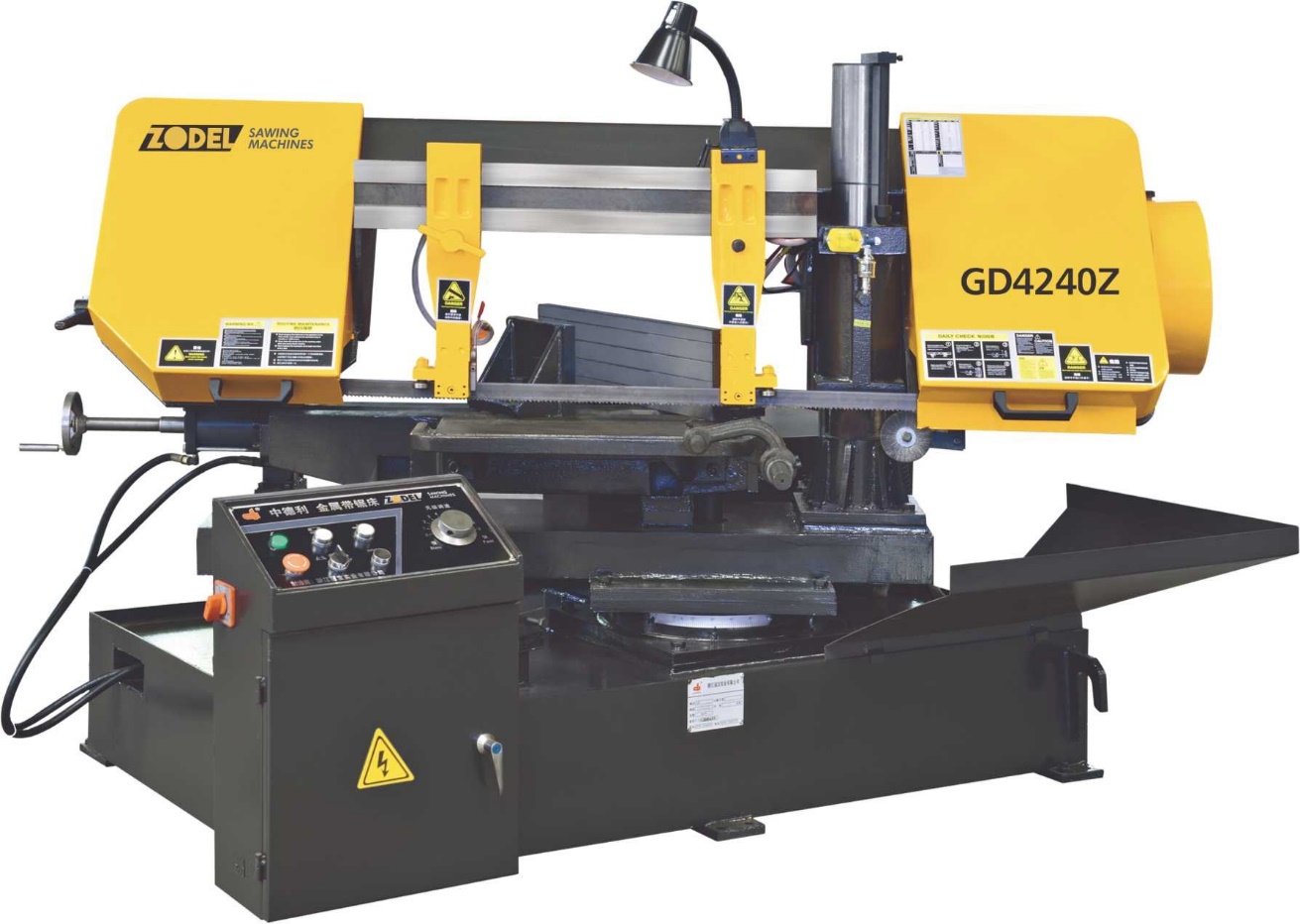 МодельМаксимальный диаметр заготовки, ммМаксимальный размер прямоугольной заготовки, ммМощность главного привода, кВтРазмер пильного полотна, ммGD 4230Z300/300300x600/300x30044200x34x1,1GD 4240Z400/400400x700/400x4005,55570x41x1,3